Death and Its Reflections: A Profound Journey in Clinical Practice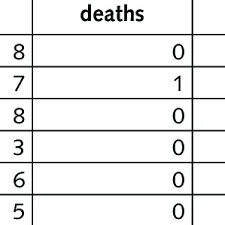 Death and Its Reflections: The intricate relationship between life and death has been a subject of contemplation for humans since immemorial. In several professional domains, the encounter with death gives individuals a unique perspective that can shape their understanding of mortality. This essay probes into the frequency of engagement with the end in clinical practice, its impact on one's perception of mortality, and the subsequent evolution of acceptance or resistance toward the inevitability of death. Through this exploration, the essay will also touch upon the significance of the clinical specialty in influencing these dynamics.Death and Its Reflections: Frequency of Engagement with Deathhttps://youtu.be/ZVzhByFyc60?si=tdaE5VpM7wqd0wMKIn clinical practice, the frequency of engagement with death varies significantly based on the medical specialty pursued. Healthcare professionals, ranging from physicians to nurses to therapists and counsellors, experience death daily. While some things involve more direct encounters with terminal patients, others may have sporadic or even rare experiences with death. For instance, an oncologist or a palliative care specialist often witnesses the progression of terminal illnesses and the eventual demise of patients. On the other hand, a dermatologist may seldom encounter life-threatening conditions.In emergency medicine, death can be a frequent companion due to the nature of trauma cases and critical emergencies. These professionals often have to manage life-or-death situations, and their exposure to death is an intrinsic part of their practice. Similarly, intensive care specialists deal with critically ill patients, and death becomes an inescapable reality in their clinical environment.Death and Its Reflections: Shaping Views of DeathEngaging with death regularly profoundly shapes one's perception of mortality. Initial experiences with death can be jarring, evoking emotions from sadness and empathy to shock and introspection. Over time, nevertheless, these encounters can lead to a more nuanced and philosophical understanding of the concept of death. The repeated exposure allows healthcare professionals to develop a sense of emotional resilience and a deeper comprehension of the fragility of life.Professionals in medical specialties with higher mortality rates might develop a pragmatic perspective on death. They may come to appreciate the inevitability of the life cycle and view death as a natural conclusion to existence. This perspective can foster a greater appreciation for the time one has, pushing individuals to embrace life more fully.On the contrary, those with less frequent interactions with death might find each encounter more emotionally taxing. This lack of desensitisation could lead to heightened sensitivity and a prolonged process of coming to terms with mortality. However, it is essential to note that personal coping mechanisms, psychological factors, and available support systems influence how these experiences shape one's view of death.Death and Its Reflections: Evolution of AcceptanceThe impact of encountering death on acceptance levels varies significantly among individuals. Some healthcare professionals find that the initial shock of death diminishes with time, replaced by a sense of purpose in providing comfort and care to patients during their final moments. This process can lead to a heightened appreciation for life and a more serene acceptance of the inevitable.For others, repetitive exposure to death and its reflections might lead to emotional detachment as a defence mechanism. While protecting against overwhelming emotions, this detachment can inadvertently distance healthcare professionals from death's emotional and psychological dimensions. Over time, this could contribute to a sense of desensitisation that may hinder genuine patient care.Death and Its Reflections: Clinical Specialty's InfluenceThe clinical specialty one pursues significantly impacts the frequency and nature of encounters with death and the subsequent emotional response. For instance, oncology, palliative care, and hospice professionals work closely with terminal patients, necessitating a deep engagement with the end-of-life process. This exposure often results in greater empathy, a refined understanding of the dying experience, and an enhanced ability to provide holistic care.In contrast, specialists dealing with chronic conditions or preventive care might find themselves more focused on the preservation of life rather than the confrontation with death. These professionals contribute to extending life expectancy and improving the quality of life for patients, thereby shaping their perspectives differently.Conclusion to Death and Its ReflectionsThe experience of engaging with death in clinical practice is complex, multifaceted, and deeply personal. The frequency of such encounters, the subsequent shaping of views on death, and the evolution of acceptance vary based on clinical specialties and individual coping mechanisms. Healthcare professionals are responsible for navigating the delicate balance between life and death, with each interaction leaving an indelible mark on their understanding of mortality. Through these encounters, they continue contributing to life's intricate tapestry and the inevitable passage into the unknown.References to Death and Its ReflectionsDeath’s Troubled Relationship With the Law. (2020). AMA Journal of Ethics, 22(12), pp.E1055-1061. doi:https://doi.org/10.1001/amajethics.2020.1055.Trivate, T., Dennis, A.A., Sholl, S. and Wilkinson, T. (2019). Learning and coping through reflection: exploring patient death experiences of medical students. BMC medical education, [online] 19(1), p.451. doi:https://doi.org/10.1186/s12909-019-1871-9.